 Abdelwahed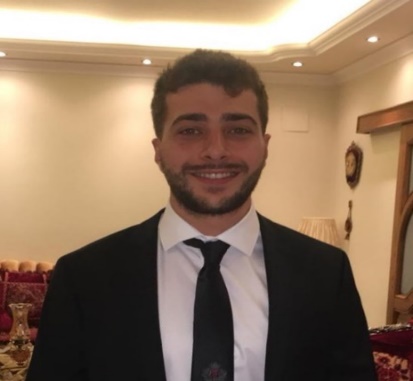 Nationality: Lebanese Location: Dubai, UAEEmail: abdelwahed-396714@gulfjobseeker.com Career Target: Structural/Civil EngineerRecent Structural Engineer graduate with related hands-on experience in the design team sector analysing calculation designs, conducting site visits, and assisting with technical reportsDetail-oriented professional with an eager to learn mentality for new information and technologies. Possesses sound communication, leadership, and problem-solving abilities. Multilingual Seeking an Entry Level Structural/Civil Engineer position at a well reputable company that allows for creativity, diversity, and provides a teamwork environment to assist with my development as an engineer and as a professionalEducationMSc in Structural Engineering September 2019              Brunel University London, United Kingdom; Graduated with 2:1 MeritCourse HighlightsPre-stressed Concrete designFinite elements designTransportation DesignBSc in Civil EngineeringMay 2018University of Balamand, Lebanon; GPA: 3.0/4Freshman in Sciences September 2014 University of Balamand, LebanonHigh School Diploma May 2013International School of Al-Koura, LebanonWork ExperienceInternship Lebanon // May 2018- August 2018Assisted in producing AutoCAD drawings of structural members to assist senior members of the teamRegularly visited the construction site to oversee the progress of structural members from inception to completion and to ensure the project was on trackEnsured that the labourers followed procedures correctly, such as adequate vibrations to concrete members, curing and sealing the concrete properly, and ensured steel fixation was up to standardsSecured all health and safety requirements were present on-site according to the HSE guidelines, from PPE, safety nets, and site boundariesProjectsDesign of a 12-story high-rise building (Bsc Project)Designed a 12-story high-rise building with a two-floor underground parking structure using concrete. The project involved producing drawings of the building using AutoCAD, designing of structural members using BIM software (Revit), estimation of the bills of quantities of the project, and providing an outline on how to develop the security and safety guidelines for the people on-siteMSc Dissertation – Influence of a bio-waste material on water absorption and compressive strength of concrete The study emphasised on assessing the performance of a bio-waste material applied on concrete, with different w/c ratios and different concentrations applied to the overall mixtures, at the mixing stage. Tests involved a microscopic examination (SEM) in evaluating the microstructure of the specimens, a compressive strength test to assess the influence of the treatment on concrete’s strength, and lastly, a water absorption test was conducted to assess the resistance of treatment to absorb waterKings-Gate Bridge, Norfolk - UKI have participated in designing a reinforced concrete bridge on a university project with the help of Carey’s Group. As the Project Manager, I was responsible for assigning different teams such as surveying, steel fixing, power tools, health and safety, and I also had to monitor each team’s progress. Furthermore, I had to organise team meetings to discuss our daily tasks and objectives to ensure everyone understood their roles clearly in order to deliver the project on timeKey SkillsStructural design calculations for concrete, and steel structuresAbility to produce structural designs using BIM software (Revit)Proficiency in AutoCAD, Civil 3D, and ETABSBeginner in TEDDSFamiliar with Eurocode, British, and American CodesTechnologically oriented, and excellent in MS office/excel Excellent communication and time management skillsStrong analytical and problem-solving skills LanguagesFluent in Englishand ArabicProficient in FrenchVolunteer ExperienceLebanese Red Cross // Tripoli, Lebanon // Jan 2016 – May 2016I have developedessentialverbalcommunicationskillsthroughworkingwithateam in very high-pressurescenarios whereeffectiveresponseswereimperative, giventhetime-critical natureofthework carriedoutClubs and SocietiesEngineering Society, Math Society, Football Club